DS-K1T671 Series Face Recognition Terminal Release Notes (2019-10-21)Reason of UpgradeNew model DS-K1T671 series, DS-K1T671T series face recognition terminals first time released. New Features7 inch LCD touch screen with large screen ratio, 2 MP wide-angle dual-lens camera with WDR feature;Connect external card reader or access controller via RS485 or Wiegand26/34 protocolFace recognition duration ＜ 0.2 s/User; face recognition accuracy rate ≥ 99%Face, card, fingerprint, event capacityNetworkSupport TCP/IP, adapt to LAN(network) or WAN(ehome) network environmentOptional WIFI function (model with W)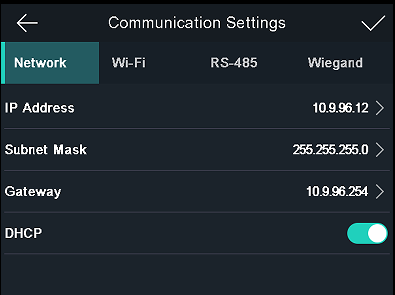 Video intercom;Video intercom with platform or client software;Video intercom with indoor stationVideo intercom with master station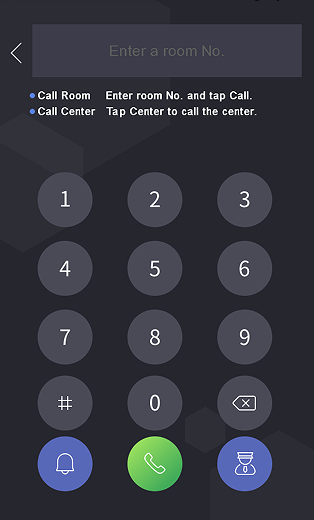 FunctionPeople-centered design, that is, the person number is a unique key, each person support maximum 5 cardsSupport ISAPI protocol;Multiple verification modes: QR code, card, fingerprint and faceFace recognition in dark environment;Face recognition distance ranges from 0.3 to 3 meters;Live face detection function with 3 levels: Normal, High and HigherRemote live view via RTSP protocol; encoding mode: H.264Support ISAPI protocolSupport check in/check out/break out/break in/overtime in/overtime out status;Support Hik-Connect mobile App to realize remote video intercom and unlock function;Optional fingerprint recognition module(model with F)Support auto-upgrade function, when device boot, it will automatically read upgrade file digicap.dav from USB flash drive(if inserted) and update automatically.Multiple method to add face and fingerprint(model with F) data to terminal, register from device local menu, synchronize from client software, or upload via USB flash drive.Customer Impact and Recommended ActionThis new firmware upgrade is to improve product performance, and will take effect automatically after upgrading from previous versions. We’d like to inform you the above changes. Also, we are sorry for any possible inconvenience of use-habit changes caused by this action.For questions or concerns, please contact our local technical support team.Device Model:DS-K1T671M/MFDS-K1T671TMW/TMFWNaming Rule:M for M1 card, W for WIFI, F for fingerprintFirmware VersionARM：ACS_01_AI3_CN_STD_V2.1.1_191015MCU：ACS_DS-K1T671_ST1_GML_GM_V1.0.0_build191014Device Model:DS-K1T671M/MFDS-K1T671TMW/TMFWNaming Rule:M for M1 card, W for WIFI, F for fingerprintSDKHCNetSDKV6.0.2.5_build20190105_win32  EhomeSDK_V1.2.1.13_build20180803_win32Device Model:DS-K1T671M/MFDS-K1T671TMW/TMFWNaming Rule:M for M1 card, W for WIFI, F for fingerprintiVMS-4200 VersioniVMS-4200 AC V1.0.2.14build190929FaceCard (M1)FingerprintEventDS-K1T671 series5,0006,0005,000(model with F)50,000DS-K1T671T series20,00050,0005,000(model with F)100,000